ПРОЕКТ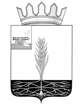 АДМИНИСТРАЦИЯ МУНИЦИПАЛЬНОГО ОБРАЗОВАНИЯ 
«ПОЧИНКОВСКИЙ РАЙОН» СМОЛЕНСКОЙ ОБЛАСТИП О С Т А Н О В Л Е Н И Е Об       утверждении               Порядка предоставления Грантов в форме субсидий субъектам малого и среднего предпринимательства в рамках реализации муниципальной  программы «Развитие малого и среднего предпринимательства на территории муниципального образования «Починковский район» Смоленской области»            В соответствии со статьей 78 Бюджетного кодекса Российской Федерации, постановлением Правительства Российской Федерации от 25.10.2023 № 1782 «Об утверждении общих требований к нормативным правовым актам, муниципальным правовым актам, регулирующим предоставление из бюджетов субъектов Российской Федерации, местных бюджетов субсидий, в том числе грантов в форме субсидий, юридическим лицам, индивидуальным предпринимателям, а также физическим лицам – производителям товаров, работ, услуг и проведение отборов получателей указанных субсидий, в том числе грантов в форме субсидий», в целях исполнения муниципальной программы «Развитие малого и среднего предпринимательства на территории муниципального образования «Починковский район» Смоленской области», утвержденной постановлением Администрации муниципального образования «Починковский район» Смоленской области от 29.11.2013 №123Администрация муниципального образования «Починковский район» Смоленской области постановляет:1. Утвердить прилагаемый Порядок предоставления Грантов субъектам малого и среднего предпринимательства на территории муниципального образования «Починковский район» Смоленской области.2. Разместить настоящее постановление на официальном сайте Администрации муниципального образования «Починковский район» Смоленской области в сети Интернет.3. Контроль исполнения настоящего постановления возложить на заместителя Главы муниципального образования «Починковский район» Смоленской области – начальника Отдела экономики, управления муниципальным имуществом и сельского хозяйства В.В. Сидоренкову.И. о. Главы муниципального образования«Починковский район» Смоленской области                                      В.В. СидоренковаПорядок предоставления Грантов в форме субсидий субъектам малого и среднего предпринимательства в рамках реализации муниципальной  программы «Развитие малого и среднего предпринимательства на территории муниципального образования «Починковский район» Смоленской области»           1. Настоящий Порядок определяет правила предоставления грантов в форме субсидий в рамках реализации муниципальной программы «Развитие малого и среднего предпринимательства на территории муниципального образования «Починковский район» Смоленской области» (далее - Порядок) субъектам малого и среднего предпринимательства, которые ранее не были зарегистрированы в качестве  индивидуальных предпринимателей  и (или)  юридических лиц (далее - гранты в форме субсидий).            2. Настоящий Порядок определяет:  - общие положения о предоставлении грантов в форме субсидий;- условия и порядок предоставления грантов в форме субсидий;	- порядок проведения отбора для предоставления грантов в форме субсидий (далее - отбор);- требования к отчетности;	- требования об осуществлении контроля (мониторинга) за соблюдением условий и порядка предоставления грантов в форме субсидий и ответственности за их нарушение. 3. Право на получение грантов в форме субсидий имеют  субъекты малого и среднего  предпринимательства, которые соответствуют на дату подачи заявки следующие требования:- соответствуют условиям, установленным  статьей 4 Федерального закона  от 24 июля 2007 № 209 - ФЗ «О развитии малого и среднего предпринимательства в Российской Федерации» (далее также - Федеральный закон),  и включены в Единый  реестр субъектов малого и среднего предпринимательства; - субъект малого и среднего предпринимательства впервые зарегистрировался в качестве индивидуального предпринимателя или юридического лица;- физическое лицо и (или) самозанятый гражданин до  регистрации в качестве субъекта малого и среднего предпринимательства прошли обучение в региональном центре «Мой бизнес»;- субъект малого и среднего предпринимательства обеспечил софинансирование расходов на реализацию проекта в сфере предпринимательства в размере не менее 10% от суммы гранта в форме субсидий.	4. Для целей настоящего Порядка используются следующие понятия:	4.1. Грант в форме субсидии - бюджетные средства, предоставляемые на конкурсной основе субъектам малого и среднего предпринимательства, сведения  о которых находятся в Едином  реестре субъектов малого и среднего предпринимательства на безвозмездной и безвозвратной основе на обеспечение предпринимательской деятельности. 4.2. Получатель субсидий - субъект малого и среднего предпринимательства, который ранее не был зарегистрирован в качестве индивидуального предпринимателя или юридического лица, признанный победителем конкурса и заключивший соглашение о предоставлении гранта в форме субсидий с Администрацией муниципального образования «Починковский район» Смоленской области. 5. Гранты в форме субсидий предоставляются в целях финансового обеспечения затрат получателей начинающих субъектов малого и среднего предпринимательства на создание и развитие бизнеса, в рамках реализации муниципальной программы «Развитие малого и среднего предпринимательства на территории муниципального образования «Починковский район» Смоленской области» (далее - Программа).Финансовому обеспечению подлежат следующие расходы, связанные с реализацией проекта: - приобретение основных средств (за исключением приобретения зданий, сооружений, земельных участков, автомобилей);                                                                                                                                                              	- аренда нежилого помещения (не более 15 % от суммы гранта в форме субсидий);	 - приобретение оргтехники, оборудования (в том числе инвентаря, мебель);             - приобретение сырья, расходных материалов, необходимых для производства продукции и оказания услуг (не более 40% от суммы гранта в форме субсидий);            - приобретение автолавок и фуд - траков при осуществлении соответствующих видов предпринимательской деятельности (розничная торговля, общественное питание);            - приобретение программного обеспечения и неисключительных прав на программное обеспечение (расходы, связанные с получением прав по лицензионному соглашению; расходы по адаптации, настройке, внедрению и модификации программного обеспечения; расходы по сопровождению программного обеспечения).Не допускается расходование средств гранта  в форме субсидий на:  финансирование затрат, связанных с уплатой налогов, сборов и иных обязательных платежей в бюджеты бюджетной системы Российской Федерации и бюджеты государственных внебюджетных фондов; финансирование затрат, связанных с уплатой процентов по займам, предоставленным государственными микрофинансовыми организациями; финансирование затрат, связанных с уплатой процентов по кредитам, привлеченным в кредитных организациях; приобретение иностранной валюты, за исключением операций, осуществляемых в соответствии с валютным законодательством Российской Федерации при закупке (поставке) высокотехнологичного импортного оборудования, сырья и комплектующих изделий. Гранты носят целевой характер и не могут использоваться на цели, не предусмотренные настоящим пунктом.            Затраты на реализацию проекта производятся получателем гранта в форме субсидий в безналичном порядке с расчетных счетов, открытых в соответствии с законодательством Российской Федерации для осуществления операций, связанных с предпринимательской деятельностью. 	6. Главным распорядителем средств грантов в форме субсидий является Администрация муниципального образования «Починковский район» Смоленской области (далее – Администрация), до которого в соответствии с бюджетным законодательством Российской Федерации доведены лимиты бюджетных обязательств на предоставление грантов в форме субсидий.	Структурным подразделением ответственным за предоставление грантов в форме субсидия является отдел по торговле, услуг, развитию малого предпринимательства Администрация муниципального образования «Починковский район» Смоленской области (далее - отдел по торговле).7. Источником финансового обеспечения грантов в форме субсидий являются средства субсидии из областного бюджета, предоставляемые в соответствии с Правилами предоставления и распределения субсидий из областного бюджета бюджетам муниципальных образований Смоленской области  и средства бюджета муниципального образования «Починковский район» Смоленской области, предусмотренные на реализацию Программы. 	8. Гранты в форме субсидий предоставляются в соответствии со сводной бюджетной росписью бюджета муниципального образования «Починковский район» Смоленской области (далее - местный бюджет) на соответствующий финансовый год и плановый период в пределах лимитов бюджетных обязательств, предусмотренных на цели, указанные в пункте 4 настоящего Порядка. 	9. Критерием отбора субъектов малого и среднего предпринимательства  для предоставления грантов в форме субсидий является их соответствие категории, установленной в пункта 3 настоящего Порядка, и условиям допуска к участию в отборе, установленным пунктами 14 и 15 Порядка.            10. Размер гранта в форме субсидий определяется пропорционально размеру расходов субъекта малого и среднего предпринимательства  предусмотренных на реализацию проекта.            Грант в форме субсидий предоставляется при условии софинансирования  субъектом малого и среднего предпринимательства расходов связанных с реализацией проекта, в размере не менее 10 процентов от суммы гранта, предусмотренных на реализацию такого проекта в соответствии с пунктом 5 настоящего Порядка. Максимальный размер гранта в форме субсидий не может превышать 400 тысяч рублей на одного получателя гранта. 	11. Определение победителей отбора осуществляется конкурсной комиссией. Положение о конкурсной комиссии и ее состав утверждаются распоряжением Администрации муниципального образования «Починковский район» Смоленской области, который размещается на официальном сайте Администрации в информационно-телекоммуникационной сети «Интернет» (далее - сайт Администрации) в течение 10 рабочих дней со дня утверждения настоящего Порядка.             12. Сроки начала и окончания подачи заявок на участие в отборе, объявления о проведении отбора, а также дату заседания конкурсной комиссии устанавливает Администрация. Заседание конкурсной комиссии проводится не позднее 30 рабочих дней со дня окончания подачи заявок. По решению Администрации:              - дата окончания подачи заявок, дата проведения заседания конкурсной комиссии до истечения ранее установленного срока могут переноситься на более поздний срок в случае возникновения обстоятельств непреодолимой силы (обстоятельств чрезвычайного характера (аварии, опасного природного явления, катастрофы, стихийного или иного бедствия), а также иных обстоятельств, не зависящих от воли сторон;              - дата заседания конкурсной комиссии переносится, если на заседании конкурсной комиссии присутствует менее половины списочного состава ее членов.              Об изменении указанных сроков Администрация обязана известить всех участников отбора посредством размещения соответствующего объявления на сайте Администрации.  13. Администрация размещает объявление о проведении отбора на сайте Администрации  не позднее чем за 1 рабочий день до начала приема заявок с указанием:               - сроков проведения конкурсного отбора, а также при необходимости информацию о возможности проведения нескольких этапов отбора с указанием сроков и порядка их проведения;              - дата начала подачи и окончания подачи заявок, которая не может быть раньше 10-го календарного дня, следующего за днем размещения объявления о проведении отбора;               - наименования, места нахождения, почтового адреса, адреса электронной почты Администрации;              - результатов предоставления гранта в форме субсидий;              - доменного имени и (или) указателей страниц информационной сети «Интернет»;             - требований к участникам отбора, предоставленные в соответствии с Порядком, которым участник отбора должен соответствовать на дату, определенную муниципальным правовым актом, и к перечню документов, представляемых участниками отбора для подтверждения их соответствия указанным требованиям;             - категории получателей грантов в форме субсидий и критерии оценки, показатели критериев оценки;            - порядка подачи участником отбора заявок и требований, предъявляемых к форме и содержанию заявок;             - порядка отзыва заявок, порядка  их возврата, определяющего в том числе основания для возврата заявок, порядка внесения изменений в заявки;             - правил рассмотрения и оценки заявок в соответствии с Порядком;             - порядок возврата заявок на доработку;            - порядок отклонения заявок, а также информацию об основаниях их отклонения;            - порядок оценки заявок, включающий критерии оценки, показатели критериев оценки, и их весовое значение в общей оценке, необходимую для предоставления участником отбора информацию по каждому критерию оценки, показателю критериев оценки, сведения, документы и материалы, подтверждающие такую информацию, минимальный проходной балл, который необходимо набрать по результатам оценки заявок участникам отбора для признания их победителями отбора, сроки оценки заявок, а также информацию об участии или неучастии комиссии и экспертов в оценке заявок;            - объем распределяемой субсидии в рамках отбора, порядок расчета субсидии, установленный правовым актом, правил распределения субсидии по результатам отбора, которые могут включать максимальный, минимальный размер субсидии, предоставляемой победителю отбора, а также предельное количество победителей отбора;             - порядка предоставления участникам отбора разъяснений положений о проведении конкурсного отбора, даты начала и окончания срока такого предоставления;             - срока, в течение которого победитель  конкурсного отбора должен подписать соглашение о предоставлении гранта (далее - соглашение);             - условий признания победителя (победителей) отбора уклонившимся от заключения соглашения;             - срок размещения  протокола подведения итогов отбора на сайте Администрации в сети «Интернет», которые не могут быть позднее 14-го календарного дня, следующего за днем определения победителей  конкурсного отбора. Вместе с объявлением о проведении отбора размещаются проект соглашения с учетом типовой формы, установленной Министерством финансов Российской Федерации, и настоящий Порядок.  13.1. Грант предоставляется на конкурсной основе в соответствии с решением конкурсной комиссии по результатам оценки представленных участниками отбора проектов. 	14. Получатель гранта в форме субсидий на дату подачи заявки должен соответствовать следующим требованиям:  	14.1. субъект  малого и среднего предпринимательства не является иностранным юридическим лицом, в том числе местом регистрации которых является государство или территория, включенные в утверждаемый Министерством финансов Российской Федерации перечень государств и территорий, используемых для промежуточного (офшорного) владения активами в Российской Федерации (далее также – офшорные компании), а также российским юридическим лицам, в уставном (складочном) капитале которых доля прямого или косвенного (через третьих лиц) участия офшорных компаний в совокупности превышает 25 процентов (если иное не предусмотрено законодательством Российской Федерации), субъект малого и среднего предпринимательства - индивидуальный предприниматель является гражданином Российской Федерации. При расчете доли участия офшорных компаний в капитале российских юридических лиц не учитывается прямое и (или) косвенное участие офшорных компаний в капитале публичных акционерных обществ (в том числе со статусом международной компании), акции которых обращаются на организованных торгах в Российской Федерации, а также косвенное участие таких офшорных компаний в капитале других российских юридических лиц, реализованное через участие в капитале указанных публичных акционерных обществ;	14.2. отсутствие у субъекта малого и среднего предпринимательства на едином налоговом счете или превышает размер, определенный пунктом 3 статьи 47 Налогового кодекса Российской Федерации, задолженности на по уплате налогов, сборов, страховых взносов,  в бюджеты бюджетной системы Российской Федерации;            14.3. субъект малого и среднего предпринимательства не находится  в составляемых  в рамках реализации полномочий, предусмотренных главой VII Устава ООН, Советом Безопасности ООН или органами, специально созданными решениями Совета Безопасности ООН, перечнях организаций и физических лиц, связанных с террористическими организациями и террористами или с распространением оружия массового уничтожения;           14.4. субъект малого и среднего  предпринимательства не находится в перечне организаций и физических лиц, в отношении которых имеются сведения об их причастности к экстремистской деятельности и терроризму;	  14.5. субъект малого и среднего предпринимательства не является иностранным агентом в соответствии с Федеральным законом от 14.07.2022 № 255-ФЗ «О контроле за деятельностью лиц, находящихся под иностранным влиянием»;	14.6. субъект малого и среднего предпринимательства не получает средства из бюджета Смоленской области, местного бюджета, из которого планируется предоставление субсидия в соответствии с правовым актом, на основании иных нормативно правовых актов муниципального образования «Починковский район» Смоленской области на цели, установленные правовым актом;	  14.7. субъект малого и среднего предпринимательства  являющийся  юридическим лицом, не находится в процессе реорганизации (за исключением реорганизации в форме присоединения к нему другого юридического лица), ликвидации, в отношении его не введена процедура банкротства, деятельность субъекта малого и среднего предпринимательства не приостановлена в порядке, предусмотренном законодательством Российской Федерации, а получать гранта в форме субсидий являющийся индивидуальным предпринимателем, не прекратил деятельность в качестве индивидуального предпринимателя;            14.8. отсутствие у субъекта малого и среднего предпринимательства просроченной задолженности по возврату в местный бюджет, их которого планируется субсидия в соответствии с муниципальным правовым актом, иных субсидий, бюджетных инвестиций, а также иная просроченная (неурегулированная) задолженность по денежным обязательствам  перед публично - правовым образованием, из бюджета которого планируется предоставление субсидии в соответствии с правовым актом;	14.9. отсутствие  субъекта малого  и среднего предпринимательства в реестре  дисквалифицированных лиц  сведений о дисквалифицированных руководителей, членах коллегиального исполнительного органа, лице, исполняющем функции единоличного исполнительного органа, или главном бухгалтере (при наличии) получателя субсидии, являющего юридическим лицом, об индивидуальном предпринимателе и о физическом лице - производителе товаров, услуг, являющихся получателями субсидий; 14.10. субъект малого и среднего предпринимательства не осуществляет производство и (или) реализацию подакцизных товаров, а также добычу и (или) реализацию полезных ископаемых, за исключением общераспространенных полезных ископаемых и минеральных питьевых вод, если иное не предусмотрено Правительством Российской Федерации;14.11. Субъект малого и среднего предпринимательства не осуществляет предпринимательскую деятельность в сфере игрового бизнеса.14.12. наличие разработанного бизнес - проекта, местом реализации которого является муниципальное образования «Починковский район» Смоленской области.            15. Для участия в отборе субъект малого и среднего  предпринимательства, подает в отдел по торговле заявку с сопроводительным письмом по форме согласно приложению № 1 к  Порядку, которая включает в себя следующие документы:  заявление об участии в отборе для предоставления грантов в форме субсидий по форме согласно приложению № 2 к Порядку;Индивидуальные предприниматели представляют согласие на обработку персональных данных по форме согласно приложению № 3 к Порядку. выписку из Единого государственного реестра юридических лиц или выписку из Единого государственного реестра индивидуальных предпринимателей, выданную налоговым органом не ранее даты подачи заявки (представляется субъектом малого предпринимательства по собственной инициативе); информацию об исполнении субъектом малого и среднего предпринимательства обязанности по уплате налогов, сборов, страховых взносов, пеней, штрафов, процентов, выданную налоговым органом или подписанную усиленной квалифицированной электронной подписью по состоянию не ранее даты подачи заявки (представляется субъектом малого и среднего предпринимательства по собственной инициативе);  проект в сфере предпринимательской деятельности по форме согласно приложению № 4 к Порядку;  заверенные печатью (при наличии) и подписью руководителя субъекта малого и среднего предпринимательства выписки (справки) по счетам субъекта малого и среднего предпринимательства, открытым в кредитных организациях, полученные по состоянию не ранее 15 календарных дней до даты подачи заявки, подтверждающие наличие собственных и (или) заемных средств в размере не менее 10 процентов от размера гранта, предусмотренных на реализацию соответствующего проекта;Все представляемые субъектом малого и среднего предпринимательства выписки (справки) по счетам должны быть сформированы на одну дату и иметь отметку кредитной организации. В случае привлечения субъектом малого и среднего предпринимательства заемных средств, которые еще не поступили на счет, представляется выписка решения кредитной организации и (или) микрокредитной компании «Смоленский областной фонд поддержки предпринимательства» о принятии положительного решения о предоставлении финансирования.  заверенные печатью (при наличии) и подписью руководителя субъекта малого и среднего предпринимательства копии документов, подтверждающих полномочия представителя субъекта малого и среднего  предпринимательства, уполномоченного на подписание соглашения; заверенные печатью (при наличии) и подписью руководителя субъекта малого и среднего предпринимательства копии правоустанавливающих (правоподтверждающих) документов на нежилое недвижимое имущество, находящееся в собственности, аренде или безвозмездном пользовании (документы, подтверждающие право собственности, договор аренды, договор безвозмездного пользования), расположенное на территории Смоленской области, где субъект малого и среднего предпринимательства реализует (планирует реализовать) проект, представленный в соответствии с подпунктом 16.4 настоящего пункта (представляются субъектом малого и среднего предпринимательства при наличии такого нежилого недвижимого имущества на дату подачи заявок);	15.8. заверенную печатью (при наличии) и подписью руководителя субъекта малого и среднего предпринимательства копию документа подтверждающего прохождение обучения физическим лицо и (или) самозанятым гражданином в региональном центре «Мой бизнес».В случае непредставления участником отбора документов, указанных в настоящем пункте, уполномоченный орган запрашивает указанные документы в порядке межведомственного информационного взаимодействия.           Заявка подается в Администрацию на бумажном носителе в одном экземпляре подписанная руководителем субъекта малого и среднего предпринимательства, либо уполномоченным представителем субъекта малого и среднего предпринимательства на основании доверенности, оформленной в соответствии с федеральным законодательством. Все страницы документов должны быть четкими и читаемыми. При представлении заявки в Администрацию регистрация сопроводительного письма осуществляется в день представления заявки. Субъект малого и среднего предпринимательства не может подать более 1 заявки на участие в отборе. Заявки вносятся в порядке их поступления специалистом Администрации, принявшим документы, в журнал регистрации заявок с указанием даты и времени поступления заявок. Представление в Администрацию заявки означает, что субъект малого и среднего предпринимательства согласен с условиями и требованиями отбора. Всю ответственность за достоверность представленных документов и информации несет субъект малого  и среднего предпринимательства. Заявки, поступившие после даты окончания подачи заявок, не регистрируются и не рассматриваются. Внесение изменений и дополнений в заявку не допускается. Субъект малого и среднего предпринимательства имеют право отозвать поданную заявку до даты заседания конкурсной комиссии при условии письменного уведомления об этом Администрацию. Отзыв заявки регистрируется в журнале регистрации заявок.               17. Разглашение информации, содержащейся в документации представленных участником отбора  не допускается. 	18. Администрация в срок, не превышающий 10 календарных дней с даты окончания подачи заявок:             18.1. Получает сведения из единого реестра на электронном сервисе «Единый реестр субъектов малого и среднего предпринимательства» на сайте Федеральной налоговой службы (www.nalog.ru) в форме электронного документа в формате PDF, подписанного усиленной квалифицированной электронной подписью.	 В отношении юридических лиц (индивидуальных предпринимателей), сведения о которых отсутствуют в едином реестре, принимается решение об отказе в допуске к участию в отборе в соответствии с пунктом 19 настоящего Порядка и документы, представленные на отбор, далее не рассматриваются. Решение об отказе в допуске к участию в отборе доводится до юридических лиц (индивидуальных предпринимателей) в письменном виде с обоснованием причины отказа в течение 5 дней со дня принятия указанного решения.  18.2. Проверяет комплектность документов, представленных субъектом малого предпринимательства в соответствии с пунктом 16 настоящего Порядка, и в отношении субъектов малого предпринимательства, не представивших: - документ, указанный в подпункте 16.2 пункта 16 настоящего Порядка, - получает сведения из Единого государственного реестра юридических лиц или из Единого государственного реестра индивидуальных предпринимателей на электронном сервисе «Предоставление сведений из ЕГРЮЛ/ЕГРИП в электронном виде» на сайте Федеральной налоговой службы (www.nalog.ru) в форме электронного документа в формате PDF, подписанного усиленной квалифицированной электронной подписью; - информацию, указанную в подпункте 16.3 пункта 16 настоящего Порядка, - направляет межведомственный запрос в федеральные органы исполнительной власти  о наличии (об отсутствии) задолженности у субъекта малого предпринимательства по уплате налогов, сборов, страховых взносов, пеней, штрафов, процентов по состоянию на дату подачи заявки. После получения сведений, указанных в подпункте 18.2 настоящего пункта, Администрация принимает решение о допуске к участию в отборе либо об отказе в допуске к участию в отборе в соответствии с пунктом 18  настоящего Порядка. 	 Принятое решение оформляется протоколом заседания конкурсной комиссии.  Решение о допуске к участию в отборе доводится до субъектов малого  и среднего предпринимательства не позднее 2 рабочих дней со дня принятия указанного решения посредством размещения извещения на сайте Администрации с информацией о субъектах малого и среднего  предпринимательства, допущенных к участию в отборе. Решение об отказе в допуске к участию в отборе доводится до субъектов малого и среднего предпринимательства в письменном виде с обоснованием причин отказа в течение 5 календарных дней со дня принятия указанного решения путем направления электронных писем на адреса электронной почты, указанные в проектах субъектов малого и среднего предпринимательства (далее - электронные письма). При этом днем получения электронного письма считается день получения Администрацией на адрес электронной почты Администрации электронного отчета от соответствующего почтового сервера о доставке электронного письма или ответного письма о получении электронного письма. 	19. Решение об отказе в допуске к участию в отборе принимается в случае, если:             - субъект малого и среднего предпринимательства не соответствует критерию отбора, установленному пункта 9 Порядка;             - субъект малого и среднего предпринимательства не представило хотя бы один из документов  (представило не в полном объеме), указанных в подпунктах 16.1- 16.8  пункта 16  Порядка; 	  - хотя бы один из документов, представленных субъектов малого предпринимательства, не соответствует требованиям, установленным пунктом 16 Порядка;	  - запрашиваемый размер гранта в форме субсидий, указанный в заявке, составляет более 400 тысяч рублей.      	20. Администрация оценивает субъект малого и среднего предпринимательства, допущенных к участию в отборе, в соответствии с критериями оценки согласно приложению № 5 к Порядку, готовит сводную информацию о субъекте малого и среднего предпринимательства, претендующих на получение грантов, с указанием суммы баллов каждого субъекта малого и среднего предпринимательства, допущенного к участию в отборе, и направляет ее в конкурсную комиссию для рассмотрения.  	21. На заседании конкурсной комиссии члены конкурсной комиссии оценивают проект путем выставления участникам отбора баллов. Средний балл (до десятых долей) в отношении каждого участника отбора рассчитывается путем суммирования всех баллов, выставленных членами конкурсной комиссии, и деления их на количество участвующих в заседании членов конкурсной комиссии. Победителями отбора признаются все участники отбора, набравшие средний балл в размере 1 и более. Итоговый балл победителя отбора определяется путем суммирования баллов, определенных в соответствии с пунктом 20  Порядка по результатам оценки Администрацией субъектов малого и среднего предпринимательства, допущенных к участию в отборе, и среднего балла соответствующего участника отбора, определенного в соответствии с пунктом. В случае наличия одного участника отбора отбор проводится в соответствии с требованиями пункта. Решение об отказе в признании участника отбора победителем отбора принимается конкурсной комиссией в случаях: - если участник отбора набрал средний балл менее 1; 	- установления факта недостоверности информации, представленной субъектом малого и среднего предпринимательства, допущенным к участию в отборе. Проверка достоверности представленной информации осуществляется путем ее сопоставления со сведениями, полученными от компетентного органа или организации, выдавших документ (документы), а также полученными иными способами, разрешенными федеральным законодательством (в том числе в рамках проведения ознакомления с процессом ведения предпринимательской деятельности в период рассмотрения заявки).	 22. На заседании конкурсной комиссии формируется рейтинговая таблица победителей отбора в порядке убывания итоговых баллов победителей отбора. При наличии нескольких победителей отбора с равным количеством итоговых баллов и одинаковым средним баллом участника отбора выше в рейтинге располагается победитель отбора, который подал заявку раньше по времени.  Решение конкурсной комиссии оформляется в виде протокола в день проведения заседания конкурсной комиссии. Решение о признании участника отбора победителем отбора доводится Администрацией до участников отбора не позднее 2 рабочих дней со дня подписания протокола заседания конкурсной комиссии посредством размещения извещения на сайте Администрации с информацией о субъектах малого и среднего предпринимательства, признанных победителями отбора. Решение об отказе в признании участника отбора победителем отбора доводится Администрацией до субъектов малого и среднего предпринимательства в письменном виде с обоснованием причин отказа в течение 5 календарных дней со дня подписания протокола заседания конкурсной комиссии путем направления электронных писем. При этом днем получения электронного письма считается день получения Администрацией на адрес электронной почты Администрации электронного отчета от соответствующего почтового сервера о доставке электронного письма или ответного письма о получении электронного письма.             23. На основании рейтинговой таблицы победителей отбора, сформированной в соответствии с пунктом 22 Порядка, Администрация в течение 5 рабочих дней со дня подписания протокола заседания конкурсной комиссии распределяет гранты в форме субсидий в порядке убывания итоговых баллов победителей отбора и формирует перечень получателей грантов в форме субсидий, который утверждается распоряжением Администрации муниципального образования «Починковский район» Смоленской области. Количество получателей грантов в форме субсидий определяется исходя из лимитов бюджетных обязательств и размеров гранта в форме субсидий, указанных в заявках, доведенных до Администрации в соответствии с пунктом 8 Порядка. 	24. Победители отбора, которые вошли в сформированный Администрацией в соответствии с пунктом 23 Порядка перечень получателей грантов в форме субсидий, в течение 2 рабочих дней со дня включения в указанный перечень информируются Администрацией о необходимости заключения соглашения с указанием сроков его подписания со стороны победителя отбора путем направления электронных писем. При этом днем получения электронного письма считается день получения Администрацией на адрес электронной почты Администрации электронного отчета от соответствующего почтового сервера о доставке электронного письма или ответного письма о получении электронного письма.В случае если победителю отбора размер гранта в форме субсидий определен в размере нераспределенного остатка лимита бюджетных обязательств, предусмотренных на цели, указанные в пункте 5 Порядка, то такому победителю отбора направляется уведомление о снижении размера гранта в форме субсидий, указанного в заявке, до размера нераспределенного остатка лимита бюджетных обязательств направления электронного письма. При этом днем получения электронного письма считается день получения Администрацией на адрес электронной почты Администрации электронного отчета от соответствующего почтового сервера о доставке электронного письма или ответного письма о получении электронного письма. Такой победитель отбора в установленный в уведомлении срок направляет в Администрацию письменное согласие на получение гранта в форме субсидий в размере нераспределенного остатка лимита бюджетных обязательств и привлечение дополнительных средств в целях реализации соответствующего проекта в полном объеме согласно заявке (далее - письменное согласие) или письменный отказ от получения гранта в форме субсидий в размере нераспределенного остатка лимита бюджетных обязательств (далее - письменный отказ). Если победитель отбора в установленный срок представил в Администрацию письменное согласие, то он информируется Администрацию о необходимости заключения соглашения с указанием сроков его подписания со стороны победителя отбора в течение 1 рабочего дня со дня получения письменного согласия путем направления электронного письма. При этом днем получения электронного письма считается день получения Администрацией на адрес электронной почты Администрации электронного отчета от соответствующего почтового сервера о доставке электронного письма или ответного письма о получении электронного письма. В случае получения от победителя отбора письменного отказа или не поступления от него письменного согласия в установленный срок Администрация направляет уведомление о возможности получения гранта в форме субсидий в размере нераспределенного остатка лимита бюджетных обязательств, но не более запрашиваемого размера гранта в форме субсидий, указанного в заявке, следующему победителю отбора согласно рейтинговой таблице победителей отбора в порядке очередности, который не был включен в перечень получателей грантов в форме субсидий в связи с очередностью предоставления гранта в форме субсидий в рамках лимитов бюджетных обязательств. Данное уведомление направляется в течение 1 рабочего дня с даты поступления в Администрацию от победителя отбора письменного отказа или с даты окончания установленного Администрацией срока представления письменного согласия путем направления электронного письма. При этом днем получения электронного письма считается день получения Администрацией на адрес электронной почты Администрации электронного отчета от соответствующего почтового сервера о доставке электронного письма или ответного письма о получении электронного письма.             25. Победитель отбора вправе отказаться от подписания соглашения и получения гранта в форме субсидий при условии письменного уведомления об этом Администрацию в течение срока, установленного для подписания соглашения.  Если победитель отбора в течение срока, установленного для подписания соглашения, не подписал со своей стороны соглашение, то он считается отказавшимся от подписания соглашения и получения гранта, соглашение считается незаключенным.             26. Администрация распределяет высвободившиеся средства гранта в форме субсидий и средства нераспределенного остатка лимита бюджетных обязательств в соответствии с рейтинговой таблицей победителей отбора в порядке очередности между победителями отбора, выразившими согласие на получение гранта в форме субсидий в размере нераспределенного остатка лимита бюджетных обязательств, победителями отбора, отказавшимися от получения гранта в форме субсидий в размере нераспределенного остатка лимита бюджетных обязательств, и победителями отбора согласно рейтинговой таблице победителей отбора в порядке очередности, которые не были включены в перечень получателей грантов в форме субсидий в связи с очередностью предоставления гранта в форме субсидий в рамках лимитов бюджетных обязательств, в размере, не превышающем размер запрашиваемого гранта в форме субсидий, с учетом ранее распределенных средств. Уведомление указанных в настоящем пункте победителей отбора осуществляется в соответствии с пунктом 24  Порядка.              27. Не позднее 15 рабочих дней со дня подписания протокола заседания конкурсной комиссии Администрация принимает решение о предоставлении грантов в форме субсидий (об отказе в предоставлении грантов в форме субсидий) победителям отбора в соответствии с пунктом 28 Порядка в форме распоряжения Администрации муниципального образования «Починковский район» Смоленской области, которое доводится до победителей отбора в письменном виде в течение 5 календарных дней со дня принятия соответствующего решения (в случае отказа в предоставлении гранта - с обоснованием причин отказа) путем направления электронного письма. При этом днем получения электронного письма считается день получения Администрацией на адрес электронной почты Администрации электронного отчета от соответствующего почтового сервера о доставке электронного письма или ответного письма о получении электронного письма.  Информация о результатах рассмотрения заявок размещается на сайте Администрации не позднее 14 календарных дней, следующих за днем принятия решения о предоставлении гранта в форме субсидий, и включает в себя следующие сведения: дату, время и место проведения рассмотрения заявок; информацию об участниках отбора, заявки которых были рассмотрены; информацию об участниках отбора, в отношении которых было принято решение об отказе в допуске к участию в отборе, решение об отказе в признании участника отбора победителем отбора, решение об отказе в предоставлении грантов в форме субсидий, с указанием причин отказа; наименование получателей гранта в форме субсидий, с которыми заключается соглашение, и размер предоставляемого им гранта в форме субсидий. 		28. Решение об отказе в предоставлении грантов в форме субсидий принимается в случаях:		- несоответствие представленных субъектом малого  и среднего предпринимательства документов требованиям, определенным правовым актом, или непредставление (представление не в полном объеме) указанных документов;		 - установления факта недостоверности информации, представленной субъектом малого и среднего предпринимательства, информации; непризнания участника отбора победителем отбора по итогам заседания конкурсной комиссии; отсутствия нераспределенных лимитов бюджетных обязательств на предоставление грантов в форме субсидий; отказа победителя отбора от получения гранта в форме субсидий.           Проверка достоверности представленной информации осуществляется путем ее сопоставления со сведениями, полученными от компетентного органа или организации, выдавших документ (документы), а также полученными иными способами, разрешенными федеральным законодательством (в том числе в рамках проведения ознакомления с процессом ведения предпринимательской деятельности в период рассмотрения заявки). 29. Условиями предоставления гранта в форме субсидий являются: заключение с победителем отбора соглашения; софинансирование субъектом малого и среднего предпринимательства  расходов, связанных с реализацией проекта, за счет собственных и (или) заемных средств в размере расходов, предусмотренных на реализацию проекта, уменьшенном на размер предоставляемого гранта в форме субсидий, но не менее 10 процентов от размера гранта в форме субсидий, предусмотренных на реализацию проекта.   Соглашение должно содержать направления расходования средств на реализацию проекта по форме, определенной приложением к соглашению (далее - направления расходования средств на реализацию проекта); конкретные значения результата предоставления гранта в форме субсидий и показателя, необходимого для достижения результата предоставления гранта в форме субсидий; сроки представления отчетности в целях оценки эффективности следующего за годом предоставления гранта в форме субсидий, представлять в Администрацию информацию о финансово-экономических показателях деятельности получателя гранта в форме субсидий; согласие получателя гранта в форме субсидий на осуществление Администрацией проверок соблюдения получателем гранта в форме субсидий условий и порядка его предоставления, а также на осуществление органами государственного финансового контроля проверок соблюдения порядка и условий предоставления гранта в форме субсидий в соответствии со статьями 268.1 и 269.2 Бюджетного кодекса Российской Федерации; запрет приобретения за счет полученных средств, предоставленных в целях финансового обеспечения затрат получателя гранта в форме субсидий, иностранной валюты, за исключением операций, осуществляемых в соответствии с валютным законодательством Российской Федерации при закупке (поставке) высокотехнологичного импортного оборудования, сырья и комплектующих изделий; условия о согласовании новых условий соглашения или о расторжении соглашения при не достижении согласия по новым условиям соглашения в случае уменьшения главным распорядителем ранее доведенных лимитов бюджетных обязательств, приводящего к невозможности предоставления гранта в форме субсидий в размере, определенном в соглашении, условия о согласовании новых условий соглашения или о расторжении соглашения при не достижении согласия по новым условиям.При реорганизации субъект малого и среднего предпринимательства, являющейся юридическим лицом, в форме слияния, присоединения или преобразования в соглашение вносятся изменения путем заключения дополнительного соглашения к соглашению в части перемены лица в обязательстве с указанием в соглашении юридического лица, являющегося правопреемником.При реорганизации субъект малого и среднего предпринимательства, являющейся юридическим лицом, в форме разделения, выделения, а также при ликвидации получателя субсидии, являющегося юридическим лицом, соглашение расторгается с формированием уведомления о расторжении соглашения в одностороннем порядке и акта об исполнении обязательств по соглашению с отражением информации о неисполненных получателем субсидии обязательствах, источником финансового обеспечения которых является субсидия, и возврате неиспользованного остатка субсидии в местный бюджет.	31. Основанием для перечисления средств гранта в форме субсидий является заключенное между победителем отбора и Администрацией соглашение. Средства гранта перечисляются победителю отбора на расчетный счет или корреспондентский счет, открытый в учреждении Центрального банка Российской Федерации или кредитной организации, информация о котором указана в заявлении об участии в отборе для предоставления грантов, не позднее 10-го рабочего дня с даты подписания соглашения.	В случае невозможности предоставления субсидии получателю субсидии, прошедшему отбор, в текущем финансовом году в связи с недостаточностью лимитов бюджетных обязательств, субсидия предоставляется получателю субсидии в очередном финансовом году в размере ее недополученной части без повторного прохождения получателем субсидии отбора в том же порядке, который предусмотрен для предоставления субсидии в текущем финансовом году.             32. Оценка эффективности предоставления гранта осуществляется Администрацией на основании сравнения значения результата предоставления гранта в форме субсидий (далее также - результат), установленного соглашением, и фактически достигнутого получателем гранта в форме субсидий значения следующего результата:            - завершение субъектами малого и среднего  предпринимательства, реализации проектов в сфере предпринимательской деятельности не позднее 1 июня года, следующего за годом предоставления гранта в форме субсидий. Показателем, необходимым для достижения данного результата, является размер осуществленных предпринимателем расходов на реализацию проекта в сфере предпринимательской деятельности (в рублях). Конкретное значение данного показателя устанавливается в соглашении на основании заявки (для получателей грантов в форме субсидий - субъектов малого и среднего предпринимательства).  	 33. Получатели грантов в форме субсидий представляют в Администрацию в срок до 25 января (по состоянию на 1 января), до 25 апреля (по состоянию на 1 апреля) и до 25 июня (по состоянию на 1 июня) года, следующего за годом предоставления гранта в форме субсидий (нарастающим итогом), отчеты о достижении значений результата предоставления гранта в форме субсидий, отчеты об осуществлении расходов, источником финансового обеспечения которых является грант в форме субсидий, по формам, определенным приложениями к соглашению, с приложением заверенных печатью (при наличии) и подписью руководителя получателя гранта в форме субсидий документов, подтверждающих осуществление расходов за счет средств гранта в форме субсидий и собственных и (или) заемных средств (средств софинансирования) в соответствии с направлениями расходования средств на реализацию проекта. 	Администрация устанавливает в соглашении сроки и формы представления получателем гранта дополнительной отчетности, в том числе о целевом использовании гранта. 	  34. Основанием корректировки направлений расходования средств на реализацию проекта, влекущей внесение изменений в соглашение в части перераспределения сумм между направлениями расходов на реализацию проекта, является получение Администрацией от получателя гранта в форме субсидий письменного обращения о внесении изменений в соглашение в части перераспределения сумм между направлениями расходов на реализацию проекта, направленного в Администрацию получателем гранта в форме субсидий в срок не позднее 15 мая года, следующего за годом получения гранта в форме субсидий.	   В срок не позднее 31 мая года, следующего за годом получения гранта, Администрация осуществляет внесение изменений в действующее соглашение путем заключения дополнительного соглашения.     При этом перераспределение средств между направлениями расходования средств на реализацию проекта допускается только в случаях, когда перемещаемая сумма по одному направлению расходования не превышает 25 процентов суммы расходов, установленной в соответствии с подпунктом 16.4 пункта 16 Порядка, для данного направления расходования в направлениях расходования средств на реализацию проекта, являющихся приложением к соглашению. 	35. Администрация в течение 1 года  с даты предоставления гранта в форме субсидий осуществляет мониторинг деятельности получателя гранта в форме субсидий. В случае прекращения своей деятельности в указанный период получатель гранта в форме субсидий информирует Администрацию о причинах прекращения деятельности.  	36. Получатель гранта в форме субсидий несет ответственность за нецелевое использование средств гранта в форме субсидий в соответствии с федеральным законодательством.  	37.  Администрация в пределах полномочий, определенных федеральным и областным законодательством, осуществляет проверки соблюдения порядка и условий предоставления грантов в форме субсидий получателям грантов в форме субсидий, в том числе в части достижения результата предоставления грантов в форм субсидий. Органы муниципального финансового контроля осуществляют проверки соблюдения порядка и условий предоставления грантов в форме субсидий их получателями в соответствии со статьями 268.1 и 269.2 Бюджетного кодекса Российской Федерации. 38. За нарушение условий и порядка предоставления грантов, установленных настоящим Порядком и соглашением, устанавливаются следующие меры ответственности: в случае нарушения получателем гранта условий и порядка предоставления грантов, установленных Порядком и соглашением, выявленного в том числе по фактам проверок, проведенных Администрацией и органами муниципального финансового контроля, представления недостоверных сведений грант подлежит возврату в местный бюджет в полном объеме на лицевой счет Администрации,  в течение 30 календарных дней со дня получения требования Комитета по торговле о возврате гранта в письменной форме; в случае если получателем гранта допущено не достижение значения результата предоставления гранта и значения показателя, необходимого для достижения результата предоставления гранта, установленного соглашением, а также не представлена отчетность до 25 июня (по состоянию на 1 июня) года, следующего за годом предоставления гранта, грант подлежит возврату в местный бюджет; - в случае если субъектом МП по состоянию на 10 декабря года предоставления гранта допущены нарушения обязательств по  соглашению, указанные нарушения не устранены, средства подлежат возврату в местный бюджет и определяется по следующей формуле:V возврата = Vтр x (1 – T / S) x 0,1, где:           Vтр – размер гранта, предоставленного субъекту МП; T – фактически достигнутое значение результата использования гранта на отчетную дату; S - значение результата использования гранта, установленное соглашением о предоставлении гранта. Возврат предоставленного гранат в форме субсидий в местный бюджет производится получателем в добровольном порядке, а при отказе от добровольного возврата грантов в форме субсидий их возврат производится в судебном порядке в соответствии с федеральным законодательством.            39. Остатки гранта, не использованные до 1 июня включительно года, следующего за годом предоставления гранта, подлежат возврату получателем гранта в добровольном порядке на лицевой счет Администрации, не позднее 1 октября года, следующего за годом предоставления гранта. Приложение № 1к Порядку предоставления Грантов в форме субсидий субъектам малого и среднего предпринимательства в рамках реализации муниципальной  программы «Развитие малого и среднего предпринимательства на территории муниципального образования «Починковский район» Смоленской области»ФормаГлаве муниципального образования «Починковский район» Смоленской области ____________________________________________________________________(полное наименование субъекта малого и среднего предпринимательства)направляет заявку на участие в отборе субъектов малого и среднего предпринимательства  для предоставления грантов в рамках реализации муниципальной программы «Развитие малого и среднего предпринимательства на территории муниципального образования «Починковский район» Смоленской области», утвержденной постановлением Администрации муниципального образования «Починковский район» Смоленской области от 29.11.2013 №123Приложение: на ______ л. "___" __________ 20__ г. (указывается дата подачи заявки) М.П. (при наличии)Приложение № 2к Порядку предоставления Грантов в форме субсидий субъектам малого и среднего предпринимательства в рамках реализации муниципальной  программы «Развитие малого и среднего предпринимательства на территории муниципального образования «Починковский район» Смоленской области»ФормаЗАЯВЛЕНИЕоб участии в отборе субъектов малого и среднего предпринимательства для предоставления грантов   Ознакомившись с Порядком предоставления Грантов в рамках реализации муниципальной программы «Развитие малого и среднего предпринимательства на территории муниципального образования «Починковский район» Смоленской области», утвержденной постановлением Администрации муниципального образования «Починковский район» Смоленской области от 29.11.2013 №123 ____________________________________________________________________                                           (полное наименование субъекта малого и среднего предпринимательства) просит принять настоящее заявление и предоставить Грант в размере в целях финансового обеспечения расходов, связанных с реализацией проекта в сфере предпринимательства. Подтверждаю, что на дату подачи заявки _________________________________                                                                (полное наименование субъекта малого и среднего предпринимательства) - является субъектом малого и среднего предпринимательства, соответствующим критериям, установленным Федеральным законом «О развитии малого и среднего предпринимательства в Российской Федерации»;- впервые зарегистрирован и осуществляет деятельность на территории муниципального образования «Починковский район» Смоленской области; - не находится в процессе реорганизации (за исключением реорганизации в форме присоединения к юридическому лицу, которое является участником отбора, другого юридического лица), ликвидации, в отношении его не введена процедура банкротства, деятельность не приостановлена в Порядке, предусмотренном законодательством Российской Федерации (для юридических лиц)/деятельность не прекращена в качестве индивидуального предпринимателя (для индивидуальных предпринимателей) (нужное подчеркнуть); - не относится к иностранным юридическим лицам, а также российским юридическим лицам, в уставном (складочном) капитале которых доля участия иностранных юридических лиц, местом регистрации которых является государство или территория, включенные в утверждаемый Министерством финансов Российской Федерации перечень государств и территорий, предоставляющих льготный налоговый режим налогообложения и (или) не предусматривающих раскрытия и предоставления информации при проведении финансовых операций (офшорные зоны) в отношении таких юридических лиц, в совокупности превышает 25 процентов (для юридических лиц)/является гражданином Российской Федерации (для индивидуальных предпринимателей);-  не находится в перечне организаций и физических лиц, в отношении которых имеются сведения об их причастности к экстремистской деятельности или терроризму;- не получал средства из бюджета муниципального образования «Починковский район» Смоленской области на основании иных нормативных правовых актов муниципального образования «Починковский район» Смоленской области на цели, установленные в пункте 5 Порядка. - не является иностранным агентом в соответствии с Федеральным законом «О контроле за деятельностью лиц, находящихся под иностранным влиянием»;- не находится в составляемых в рамках реализации полномочий, предусмотренных главой VII Устава ООН, Советом Безопасности ООН или органами, специально созданными решениями Совета Безопасности ООН, перечнях организаций и физических лиц, связанных с террористическими организациями и террористами или с распространением оружия массового уничтожения;- на едином налоговом счете отсутствует или не превышает размер, определенный пунктом 3 статьи 47 Налогового кодекса Российской Федерации, задолженность по уплате налогов, сборов и страховых взносов в бюджеты бюджетной системы Российской Федерации; - отсутствуют просроченная задолженность по возврату в бюджет муниципального образования «Починковский район» Смоленской области иных субсидий, бюджетных инвестиций, а также иная просроченная (неурегулированная) задолженность по денежным обязательствам перед муниципальным образованием «Починковский район» Смоленской области.- в реестре дисквалифицированных лиц отсутствуют сведения о дисквалифицированных руководителе, членах коллегиального исполнительного органа, лице, исполняющем функции единоличного исполнительного органа, или главном бухгалтере (при наличии) участника отбора, являющегося юридическим лицом, об индивидуальном предпринимателе и о физическом лице - производителе товаров, работ, услуг, являющихся участниками отбора.В случае получения гранта_________________________________________                                                                                    (сокращенное наименование) обязуется:            - реализовать проект в сфере  предпринимательства в срок до 1 июня ____ года                    (года, следующий за годом получения гранта);            - обеспечить достижение значения результата предоставления гранта:- обеспечить софинансирование расходов, связанных с реализацией проекта, за счет собственных средств в размере расходов, предусмотренных на реализацию проекта, уменьшенном на размер запрашиваемого гранта, но не менее 10 процентов от размера Гранта- представлять в Конкурсную комиссию по проведению отбора на предоставление Грантов субъектам малого и среднего предпринимательства на территории муниципального образования «Починковский район» Смоленской области в срок до 20 января (по состоянию на 1 января), до 20 апреля (по состоянию на 1 апреля) и до 20 июня (по состоянию на 1 июня) ____ года (года, следующего за годом предоставления гранта) нарастающим итогом отчеты о достижении значения результата предоставления Гранта, отчет об осуществлении расходов, источником финансового обеспечения которых является Грант, по формам, определенным приложениями к соглашению, с приложением документов, подтверждающих осуществление расходов за счет средств Гранта и собственных средств (средств софинансирования) в соответствии с направлениями расходования средств на реализацию проекта; - в случае прекращения своей деятельности в течение 1 года с даты предоставления гранта проинформировать Конкурсную комиссию по проведению отбора на предоставление Грантов субъектам малого и среднего предпринимательства на территории муниципального образования «Починковский район» Смоленской области о причинах прекращения деятельности. Согласен (а): - на публикацию (размещение) в сети "Интернет" информации о себе, о подаваемой заявке, иной информации о себе, связанной с соответствующим отбором; - при предоставлении гранта обеспечить подписание соглашения;- на проведение ознакомления с процессом ведения предпринимательской деятельности в период рассмотрения заявки; - на осуществление Администрацией муниципального образования «Починковский район» Смоленской области и Министерством Смоленской области по осуществлению контроля и взаимодействию с административными органами проверок соблюдения условий, целей и Порядка предоставления грантов.С условиями и требованиями отбора ознакомлен(а) и согласен(а). Грант прошу перечислить по следующим банковским реквизитам: Достоверность представленной информации гарантирую. "___" __________ 20__ г. (указывается дата подачи заявки) М.П. (при наличии)Приложение № 3к Порядку предоставления Грантов в форме субсидий субъектам малого и среднего предпринимательства в рамках реализации муниципальной  программы «Развитие малого и среднего предпринимательства на территории муниципального образования «Починковский район» Смоленской области»ФормаСОГЛАСИЕ на обработку персональных данных г. Починок							                "___"__________ 20__ г. Я,  __________________________________________________________________,                                                            (Ф.И.О. полностью) зарегистрированный(ая) по адресу: _______________________________________ _____________________________________________________________________,                                 (индекс и адрес места регистрации согласно паспорту) паспорт серии _______ № _________________, выдан _______________________ _____________________________________________________________________, (орган, выдавший паспорт, и дата выдачи)даю свое согласие на обработку (сбор, систематизацию, накопление, хранение, уточнение, использование и передачу) моих персональных данных в соответствии с Федеральным законом от 27.07.2006 № 152-ФЗ «О персональных данных».Приложение № 4к Порядку предоставления Грантов в форме субсидий субъектам малого и среднего предпринимательства в рамках реализации муниципальной  программы «Развитие малого и среднего предпринимательства на территории муниципального образования «Починковский район» Смоленской области»ФормаПРОЕКТ в сфере предпринимательства Данные о субъекте малого и среднего предпринимательстваII. Данные о проекте            Примечание:            -  Сумма размера софинансирования расходов, связанных с реализацией проекта, за счет собственных средств и размера запрашиваемого гранта должна равняться размеру расходов, предусмотренных на реализацию проекта.             - Не допускается расходование средств гранта на:             - финансирование затрат, связанных с уплатой налогов, сборов и иных обязательных платежей в бюджеты бюджетной системы Российской Федерации и бюджеты государственных внебюджетных фондов;            - финансирование затрат, связанных с уплатой неустоек, пеней, штрафов;             - финансирование затрат, связанных с уплатой процентов по займам, предоставленным государственными микрофинансовыми организациями;             - финансирование затрат, связанных с уплатой процентов по кредитам, привлеченным в кредитных организациях;              - приобретение иностранной валюты, за исключением операций, осуществляемых в соответствии с валютным законодательством Российской Федерации при закупке (поставке) высокотехнологичного импортного оборудования, сырья и комплектующих изделий;            - приобретение имущества, бывшего в употреблении;             - приобретение алкогольной и табачной продукции. Достоверность представленной информации гарантирую. "___" __________ 20__ г. (указывается дата подачи заявки)  М.П. (при наличии)Приложение № 5к Порядку предоставления Грантов в форме субсидий субъектам малого и среднего предпринимательства в рамках реализации муниципальной  программы «Развитие малого и среднего предпринимательства на территории муниципального образования «Починковский район» Смоленской области»КРИТЕРИИ ОЦЕНКИсубъектов малого и среднего предпринимательства, допущенных к участию в отборе для предоставления грантов в форме субсидий                                                    Приложение № 6к  Порядку предоставления Грантов в форме субсидий субъектам малого и среднего предпринимательства в рамках реализации муниципальной  программы «Развитие малого и среднего предпринимательства на территории муниципального образования «Починковский район» Смоленской области»ЗАЯВЛЕНИЕ
о соответствии вновь созданного юридического лица и вновь зарегистрированного индивидуального предпринимателя условиям отнесения к субъектам малого и среднего предпринимательства, установленным Федеральным законом от 24 июля 2007 года № 209-ФЗ «О развитии малого и среднего предпринимательства в Российской Федерации»Настоящим заявляю, что_____________________________________________,(указывается полное наименование юридического лица, фамилия, имя, отчество (последнее - при наличии) индивидуального предпринимателя)ИНН: __________________________________________________________________,(указывается идентификационный номер налогоплательщика (ИНН) юридического лица или физического лица, зарегистрированного в качестве индивидуального предпринимателя)дата государственной регистрации: _________________________________________,(указывается дата государственной регистрации юридического лицаили индивидуального предпринимателя)соответствует условиям отнесения к субъектам малого и среднего предпринимательства, установленным Федеральным законом от 24 июля 2007 года № 209-ФЗ «О развитии малого и среднего предпринимательства в Российской Федерации».________________________________                                           ___________________(фамилия, имя, отчество (последнее - при наличии)                                                                                 (подпись)подписавшего заявление, должность)«___» ___________ 2024 г. (указывается дата подачи заявки)М.П. (при наличии)от№УТВЕРЖДЕНпостановлением Администрации муниципального образования Починковский район» Смоленской областиот «___»____________ № _____(должность руководителя юридического лица или ИП)(подпись)(расшифровка подписи)(                                                                      )(сумма цифрами)(сумма прописью)(размер расходов, осуществленных субъектом малого и среднего предпринимательства на реализацию проекта, рублей)Значение по состоянию на 1 июня _____годаРасчетный счет (р/с)Наименование банкаКор. счет банка (к/с)БИК банка(должность руководителя юридического лица или ИП)(подпись)(расшифровка подписи)(дата)(подпись)(Ф.И.О.)1.Наименование юридического лица/индивидуального предпринимателя в соответствии с учредительными документамиНаименование юридического лица/индивидуального предпринимателя в соответствии с учредительными документами1.- полное1.- сокращенное1.1ИНН1.2ОГРН/ОГРНИП1.3Дата регистрации1.4Дата постановки на налоговый учет на территории муниципального образования «Починковский район» Смоленской области 1.5Юридический адрес1.6Адрес осуществления предпринимательской деятельности1.7Основной вид деятельности (ОКВЭД) в соответствии с ЕГРЮЛ/ ЕГРИП1.8Дата прохождение обучения в центре «Мой бизнес», действующем на территории Смоленской области2. Руководитель юридического лица, ИПФамилия, Имя, ОтчествоДолжностьТелефонE-mail3.Описание проекта в сфере предпринимательстваОписание проекта в сфере предпринимательстваОписание проекта в сфере предпринимательстваОписание проекта в сфере предпринимательства3.1Цель проектаЦель проектаЦель проекта3.2Наличие нежилого недвижимого имущества, на территории которого планируется реализовать проект (собственность, аренда, безвозмездное пользование), адрес его местонахожденияНаличие нежилого недвижимого имущества, на территории которого планируется реализовать проект (собственность, аренда, безвозмездное пользование), адрес его местонахожденияНаличие нежилого недвижимого имущества, на территории которого планируется реализовать проект (собственность, аренда, безвозмездное пользование), адрес его местонахождения3.3Способы достижения цели проектаСпособы достижения цели проектаСпособы достижения цели проекта3.4Продукция (товары, работы, услуги), оказываемые для реализации проектаПродукция (товары, работы, услуги), оказываемые для реализации проектаПродукция (товары, работы, услуги), оказываемые для реализации проекта4.Расходы, связанные с реализацией проектаРасходы, связанные с реализацией проектаРасходы, связанные с реализацией проектаРасходы, связанные с реализацией проекта4.1Размер расходов, предусмотренных на реализацию проекта (графа 3 строки 5.7 «Итого размер расходов на реализацию проекта»Размер расходов, предусмотренных на реализацию проекта (графа 3 строки 5.7 «Итого размер расходов на реализацию проекта»Размер расходов, предусмотренных на реализацию проекта (графа 3 строки 5.7 «Итого размер расходов на реализацию проекта»4.2Размер софинансирования расходов, предусмотренных на реализацию проекта за счет собственных средств (не менее 10% от суммы Гранта)Размер софинансирования расходов, предусмотренных на реализацию проекта за счет собственных средств (не менее 10% от суммы Гранта)Размер софинансирования расходов, предусмотренных на реализацию проекта за счет собственных средств (не менее 10% от суммы Гранта)4.3Расчет размера запрашиваемого Гранта (не более 500 тыс. руб.)(стр. 4.1 – стр. 4.2)Расчет размера запрашиваемого Гранта (не более 500 тыс. руб.)(стр. 4.1 – стр. 4.2)Расчет размера запрашиваемого Гранта (не более 500 тыс. руб.)(стр. 4.1 – стр. 4.2)4.4.Размер софинансирования расходов, связанных с реализацией проекта за счет собственных средств (не менее 10% от размера Гранта  (процентов)(стр. 4.2 / стр. 4.3)Размер софинансирования расходов, связанных с реализацией проекта за счет собственных средств (не менее 10% от размера Гранта  (процентов)(стр. 4.2 / стр. 4.3)Размер софинансирования расходов, связанных с реализацией проекта за счет собственных средств (не менее 10% от размера Гранта  (процентов)(стр. 4.2 / стр. 4.3)5.Направление расходования средств на реализацию проектаНаправление расходования средств на реализацию проектаНаправление расходования средств на реализацию проектаНаправление расходования средств на реализацию проекта5.Направление расходования средств на реализацию проектаРазмер расходов, рублейКраткое обоснованиеКраткое обоснование5.1приобретение основных средств (за исключением приобретения зданий, сооружений, земельных участков, автомобилей)5.2приобретение оргтехники, оборудования (в том числе инвентаря, мебели)5.3приобретение сырья, расходных материалов, необходимых для производства продукции, оказания услуг и выполнения работ (не более 40% от суммы Гранта)5.4приобретение автолавок и фуд-траков при осуществлении соответствующих видов предпринимательской деятельности (розничная торговля, общественное питание)5.5аренда нежилых помещений (не более 15% от суммы Гранта)5.6приобретение программного обеспечения и неисключительных прав на программное обеспечение (расходы, связанные с получением прав по лицензионному соглашению; расходы по адаптации, настройке, внедрению и модификации программного обеспечения; расходы по сопровождению программного обеспечения)5.7Итого размер расходов на реализацию проекта:(должность руководителя юридического лица или ИП)(подпись)(расшифровка подписи)№п/пКритерии оценкиКоличество баллов1231.Уровень софинансирования проекта за счет собственных средств:- - свыше 25%20 - свыше 10%102. Создание дополнительных рабочих мест в рамках реализации проекта:-- создание от 1 до 3 дополнительных рабочих мест  10- создание дополнительных рабочих мест не предусмотрено03. Наличие нежилого недвижимого имущества, на территории которого реализуется (планируется реализовать) представленный в заявке проект:-- в собственности20- в аренде104. Доля расходов на реализацию проекта по одному или нескольким указанным направлениям расходования в объеме расходов на реализацию проекта составляет (процентов):-- приобретение основных средств, необходимых для реализации проекта (за исключением приобретения зданий, сооружений, земельных участков, автомобилей);- приобретение программного обеспечения и неисключительных прав на программное обеспечение (расходы, связанные с получением прав по лицензионному соглашению; расходы по адаптации, настройке, внедрению и модификации программного обеспечения; расходы по сопровождению программного обеспечения);- аренда и (или) приобретение оргтехники, оборудования (в том числе инвентаря, мебели);-от 10 до 20 включительно5- от 20 до 30 включительно10- от 30 до 40 включительно15- свыше 4020